Dragi učenci,danes si poglejte ppt predstavitev (v obliki slik spodaj), v učbeniku si na strani 90 in 91 preberite poglavje 'Kakšne spremembe je povzročila kraljeva diktatura' in rešite isto poglavje v delovnem zvezku na strani 64. Ppt (št. 30) je dostopen tudi na https://www.devetletka.net/gradiva/zgodovinaSrečno!Učiteljica Urša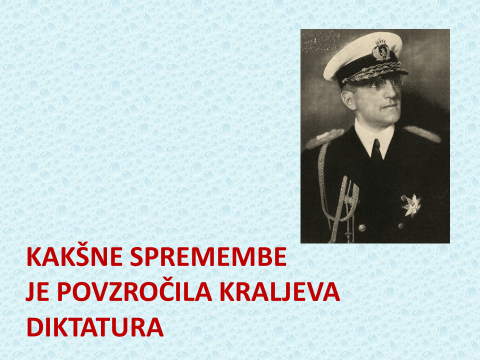 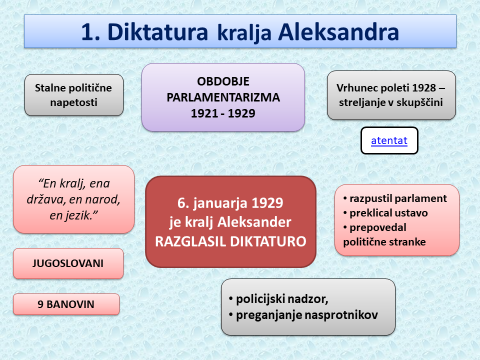 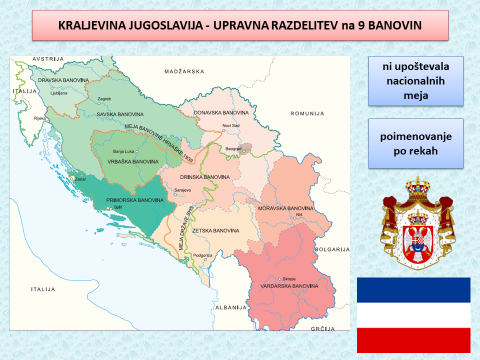 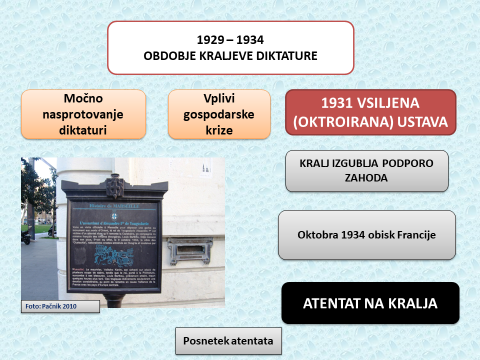 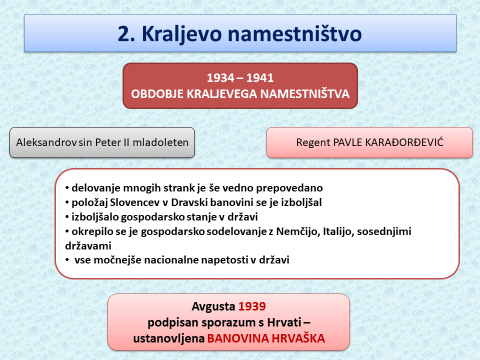 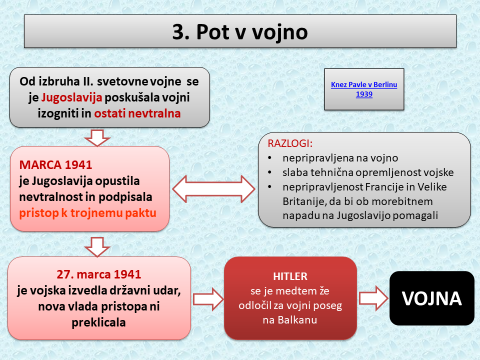 